ПОСТАНОВЛЕНИЕ« 05 »  марта  2012 года                                                                                   №  17г. Якутск«Об установлении платы за технологическое присоединение энергопринимающих устройств потребителей электрической энергии к электрическим сетям на территории Республики Саха (Якутия)»В соответствии с Федеральным законом от 26.03.2003г. № 35 – ФЗ                           «Об электроэнергетике», Постановлением Правительства РФ от 29.12.2011г.  № 1178 «О ценообразовании в области регулируемых цен (тарифов) в электроэнергетике, Правилами технологического присоединения энергопринимающих устройств потребителей электрической энергии, объектов по производству электрической энергии, а также объектов электросетевого хозяйства, принадлежащих сетевым организациям и иным лицам, к электрическим сетям, утвержденными Постановлением Правительства РФ от 27.12.2004г. № 861 и приказом Федеральной службы по тарифам РФ от 30.11.2010г. № 365-э/5 «Об утверждении Методических указаний по определению размера платы за технологическое присоединение к электрическим сетям», рассмотрев представленные материалы Правление Государственного комитета по ценовой политике – Региональной энергетической комиссии Республики Саха (Якутия) постановляет:Установить плату за технологическое присоединение энергопринимающих устройств потребителей электрической энергии к электрическим сетям на территории Республики Саха (Якутия) согласно приложению.Признать утратившим силу постановление Правления ГКЦ – РЭК РС (Я) от 19.06.2009 г. № 16 «Об установлении размера платы за технологическое присоединение к распределительным электрическим сетям на территории Республики Саха (Якутия)».Опубликовать данное постановление в средствах массовой информации.Председатель                                                              		 В. И. Лемешева  Приложениек постановлению Правления ГКЦ – РЭК РС (Я)от " 05 "  марта  2012 г. №  17«Об установлении платы за технологическое присоединение энергопринимающих устройств потребителей электрической энергии к электрическим сетям на территории Республики Саха (Якутия)»(с учетом НДС)Государственный комитет по ценовой политике – Региональная энергетическая комиссияРеспублики Саха (Якутия)ПРАВЛЕНИЕ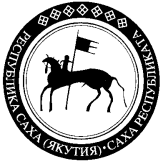 Ñàõà Ðåñïóáëèêàòûí Сûàíа±à ïîëèòèêàтын ãîñóäàðñòâåííàé  êîìèòåта - Региональнайэнергетическэй  комиссияСАЛАЛТА№ п/пГруппы заявителейСтавка платы, руб. за 1 присоединение1Заявитель, владеющий объектами, отнесенными к третьей категории надежности (по одному источнику электроснабжения) при условии, что расстояние границ участка заявителя до объектов электросетевого хозяйства необходимого заявителю класса напряжения сетевой организации, в которую подана заявка, составляет не более 300 метров в городах и поселках городского типа и не более 500 метров в сельской местности.5502Заявители – некоммерческие организации рассчитывающиеся по общему счетчику на вводе, для поставки электроэнергии гражданам, членам этих организаций, где n – количество членов (абонентов) организации, при условии присоединения  каждым членом этой организации не более 15 кВт включительно.550·n3Заявитель, подающий заявку в целях временного (на срок не более 6 месяцев) технологического присоединения принадлежащих ему энергопринимающих устройств для обеспечения электрической энергией передвижных объектов с максимальной мощностью до 100 кВт включительно (с учетом ранее присоединенной в данной точке присоединения мощности), в том числе и Заявитель до 15кВт 550